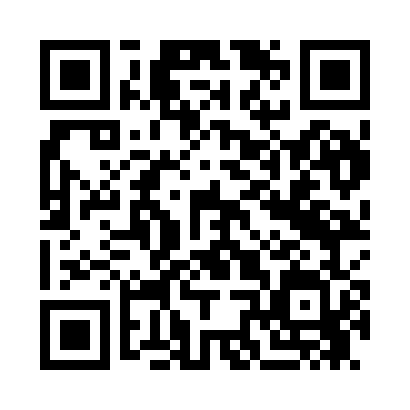 Prayer times for Seljakula, EstoniaWed 1 May 2024 - Fri 31 May 2024High Latitude Method: Angle Based RulePrayer Calculation Method: Muslim World LeagueAsar Calculation Method: HanafiPrayer times provided by https://www.salahtimes.comDateDayFajrSunriseDhuhrAsrMaghribIsha1Wed3:005:261:216:389:1811:362Thu2:585:231:216:399:2111:373Fri2:575:211:216:419:2311:384Sat2:565:181:216:429:2511:395Sun2:555:161:216:439:2811:406Mon2:545:131:216:459:3011:417Tue2:535:111:216:469:3211:428Wed2:525:081:216:479:3411:439Thu2:515:061:216:499:3711:4410Fri2:505:041:216:509:3911:4511Sat2:495:011:216:519:4111:4612Sun2:484:591:216:529:4411:4713Mon2:474:571:216:549:4611:4814Tue2:474:541:216:559:4811:4915Wed2:464:521:216:569:5011:5016Thu2:454:501:216:579:5211:5117Fri2:444:481:216:589:5511:5218Sat2:434:461:217:009:5711:5319Sun2:424:441:217:019:5911:5420Mon2:424:421:217:0210:0111:5521Tue2:414:401:217:0310:0311:5622Wed2:404:381:217:0410:0511:5623Thu2:394:361:217:0510:0711:5724Fri2:394:341:217:0610:0911:5825Sat2:384:331:217:0710:1111:5926Sun2:374:311:217:0810:1312:0027Mon2:374:291:227:0910:1512:0128Tue2:364:281:227:1010:1712:0229Wed2:364:261:227:1110:1812:0330Thu2:354:251:227:1210:2012:0331Fri2:354:231:227:1310:2212:04